Unit 5 Lesson 8: Metros y kilómetrosWU Conversación numérica: Por cientos y por miles (Warm up)Student Task StatementEncuentra mentalmente el valor de cada expresión.1 ¿Qué tan largo es un kilómetro?Student Task StatementHay 1,000 metros en 1 kilómetro.La sección sombreada más oscura de la pista corresponde a la longitud de una carrera de 100 metros. ¿Cuántas carreras de 100 metros se tendrían que correr para recorrer 1 kilómetro?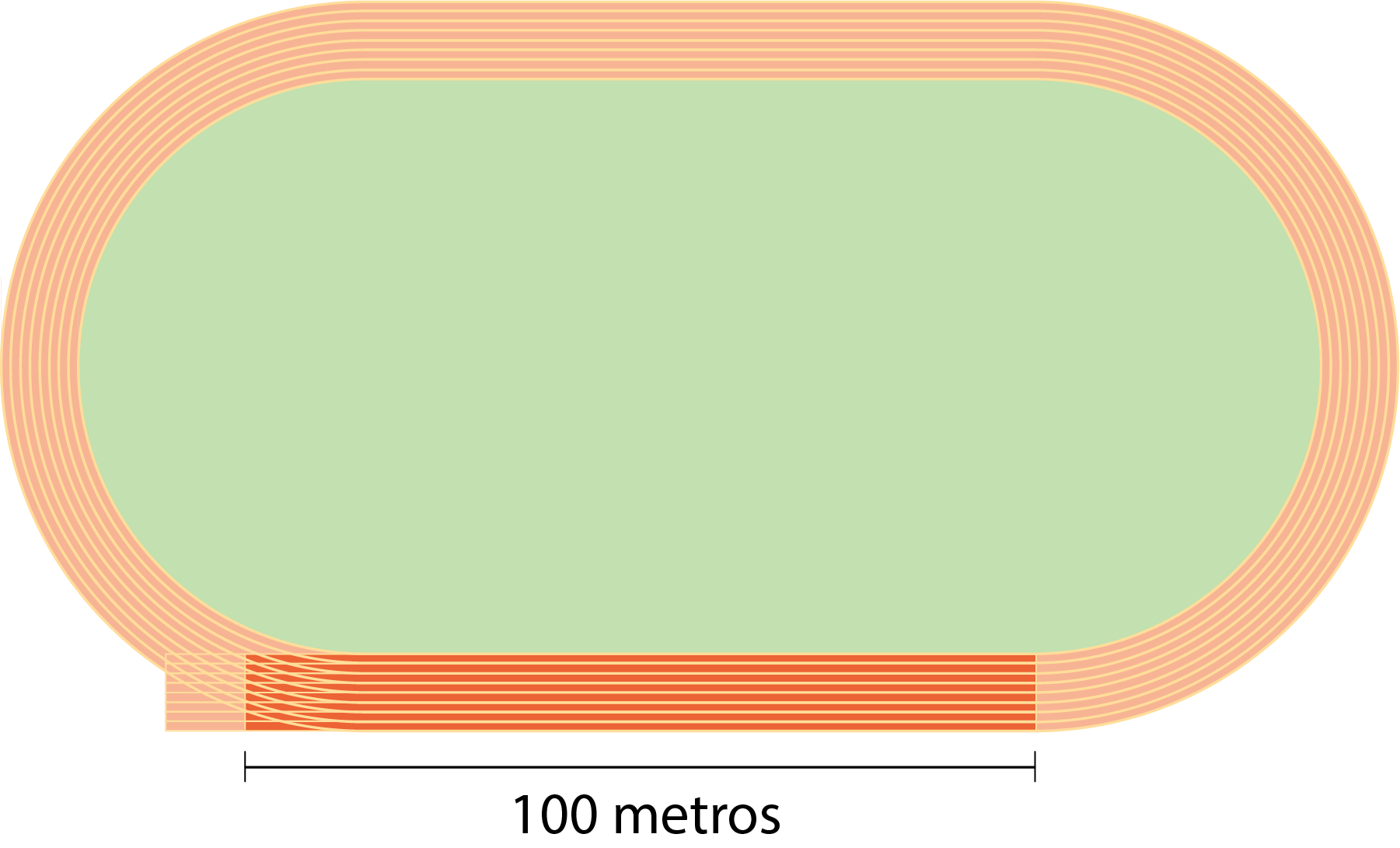 Tu profesor te dará imágenes de algo con una longitud o una altura medida en metros.¿Aproximadamente cuántos de los objetos que te dieron se necesitan para completar 1 kilómetro? Explica o muestra cómo lo sabes.Con tu grupo, escribe un número en cada espacio en blanco para que la afirmación sea verdadera.Un kilómetro es la longitud de (aproximadamente, exactamente) __________ campos de fútbol.Un kilómetro es la longitud de (aproximadamente, exactamente) __________ Estatuas de la Libertad.Un kilómetro es la longitud de (aproximadamente, exactamente) __________ piscinas olímpicas.Un kilómetro es la longitud de (aproximadamente, exactamente) __________ canchas de baloncesto.Estima hasta dónde llegarías si recorrieras 1 kilómetro desde la puerta principal de tu escuela.2 Metros y kilómetrosStudent Task StatementCompleta la tabla con las longitudes que faltan, en metros o kilómetros.Andre dice que 100 metros es más largo que 10 kilómetros. ¿Estás de acuerdo o en desacuerdo? Explica o muestra tu razonamiento.¿Cuál es mayor? Prepárate para explicar cómo lo sabes.2,000 metros o 3 kilómetros500 metros o 1 kilómetro14 kilómetros o 14,000 metros8 kilómetros u 80,000 metros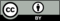 © CC BY 2021 Illustrative Mathematics®kilómetros (km)metros (m)11,00056,0001012,00027